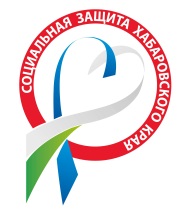 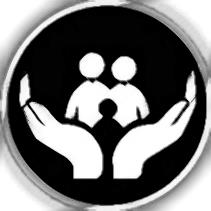 «ОСУЩЕСТВЛЕНИЕ ИНДИВИДУАЛЬНОЙ 
ПРЕДПРИНИМАТЕЛЬСКОЙ ДЕЯТЕЛЬНОСТИ»срок действия до 12 месяцев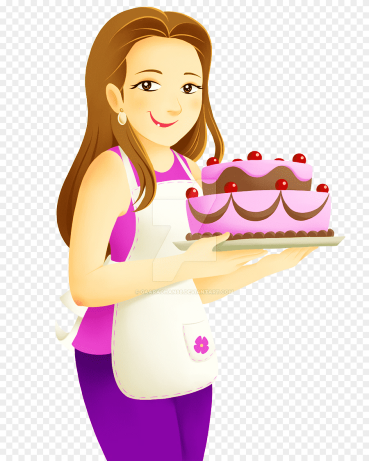 до 250 000 руб.Предоставляется единовременно или по частям в размере стоимости необходимых для осуществления                                                       индивидуальной предпринимательской деятельности:- приобретаемых основных средств (оборудование) 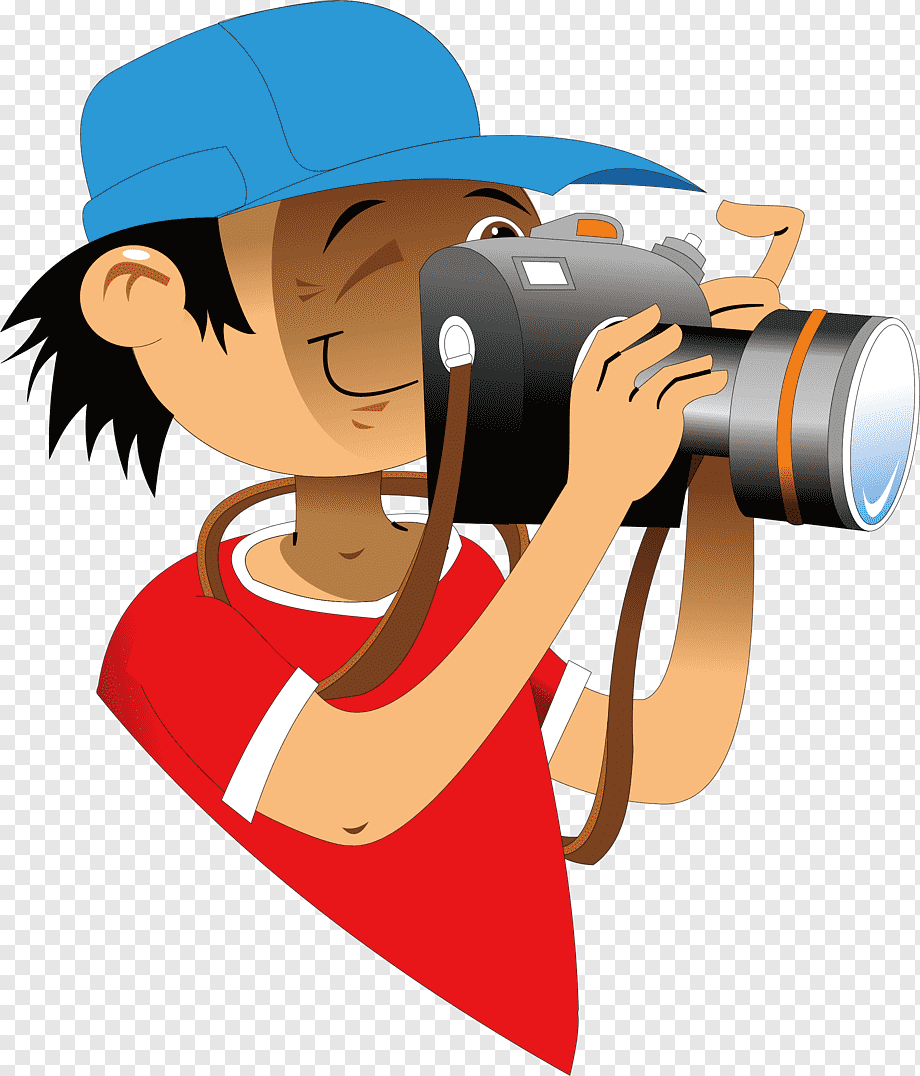      и материально-производственных запасов (сырье и материалы);      - поиска и аренды помещения  (не более 15 процентов общей суммы выплаты);- оплата пошлины государственной регистрации      в качестве индивидуального предпринимателя                                                                                  до 30 000 руб.                                              на прохождение профессионального обучения или                                                           получение дополнительного профессионального образования                            ОСОБОЕ УСЛОВИЕ: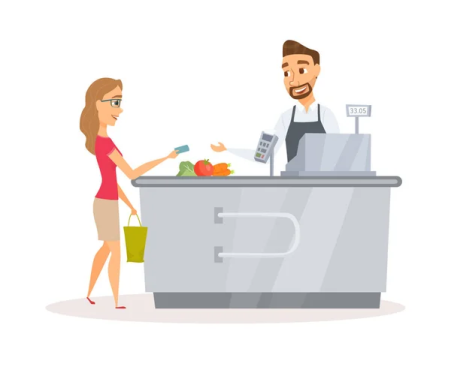 Заявитель на дату подачи заявления не должен быть  зарегистрирован в качестве ИП либо осуществляет ИПД  не более двух лет со дня регистрации в качестве ИП или самозанятогоРЕЗУЛЬТАТ:Гражданин зарегистрирован в качестве ИП или в качестве самозанятого и состоит на учете в налоговом органе 
по Хабаровскому краю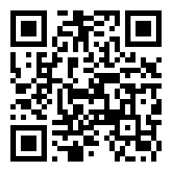 